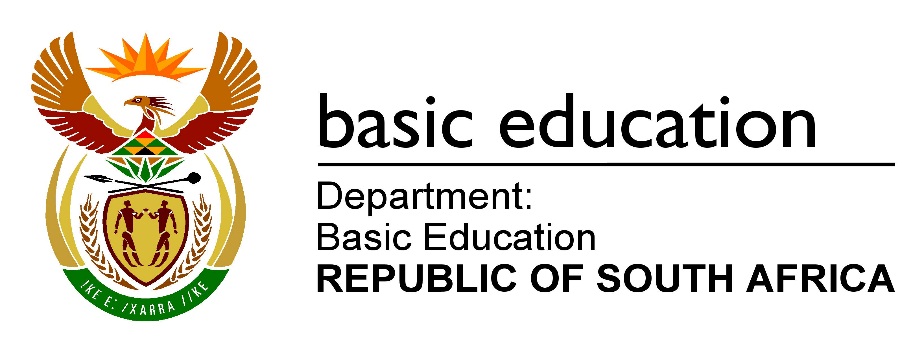 PUNTE:  200TYD:  3 uurHierdie vraestel bestaan uit 12 bladsye en 'n 1 bladsy-formuleblad.FORMULABLAD VIR MEGANIESE TEGNOLOGIE(SWEIS- EN METAALWERK)SPANNING EN VORMVERANDERING1.1	1.2	1.3	2.	STELLING VAN PYTHAGORAS EN TRIGONOMETRIE2.1	2.2	2.3	2.4	      of      3.	MAATVORMS EN ONTWIKKELINGS3.1	3.2	INSTRUKSIES EN INLIGTING1.Skryf jou eksamennommer op die ANTWOORDEBOEK. 2.Lees ALLE vrae deeglik.3.Beantwoord AL die vrae.4.Nommer die antwoorde volgens die nommerstelsel wat in hierdie vraestel gebruik word.5.Begin ELKE vraag op 'n NUWE bladsy. 6.Toon ALLE berekeninge en eenhede. Rond finale antwoorde tot TWEE desimale plekke af.7.Kandidate mag nieprogrammeerbare wetenskaplike sakrekenaars en tekeninstrumente gebruik.8.Die waarde van gravitasieversnelling moet as 10 m/s2 geneem word.9.Alle afmetings is in millimeter tensy anders in die vraag aangedui.10.Skryf netjies en leesbaar.11.'n Formuleblad is by die vraestel aangeheg.12.Gebruik die kriteria hieronder om jou met jou tydbestuur te help.VRAAGINHOUDPUNTETYDGeneries1Meervoudigekeuse-vrae 66 minute2Veiligheid 1010 minute3Materiaal 1414 minuteSpesifiek4Meervoudigekeuse-vrae1410 minute5Terminologie (Maatvorms)2320 minute6Gereedskap en Toerusting1815 minute7Kragte 4540 minute8Hegtingsmetodes (Sweis-inspeksie) 2320 minute9Hegtingsmetodes (Spanning en Verwringing) 1820 minute10Instandhouding 810 minute11Terminologie (Ontwikkeling) 2115 minuteTOTAALTOTAAL200180 minuteVRAAG 1: MEERVOUDIGEKEUSE-VRAE (GENERIES)Verskeie opsies word as moontlike antwoorde op die volgende vrae verskaf.        Kies die korrekte antwoord en skryf slegs die letter (A tot D) langs die vraagnommer       (1.1 tot 1.6) in die ANTWOORDEBOEK neer, bv. 1.7  A.1.1Wat is die doel van die Wet op Beroepsveiligheid en Gesondheidswet, 1993 (Wet 85 van 1993) ten opsigte van MIV/Vigs-bewustheid?ABCDDie veiligheidswette sit uiteen dat alle werkgewers seker moet maak dat die werkplek veilig is, en dat werknemers nie aan die risiko blootgestel word om by die werk met MIV besmet te word nie.Dit bevat algemene riglyne oor hoe werkgewers, werknemers en vakbonde op MIV in die werkplek moet reageer.Werkgewers mag nie 'n werknemer op grond van sy/haar MIV-status demoveer of bevorder nie.Werkgewers kan nie net eenvoudig 'n persoon afdank wat met MIV besmet is nie.(1)1.2Watter EEN van die volgende tipes toerusting vir persoonlike beskerming ('PPE') is van toepassing wanneer oksiasetileensweiswerk uitgevoer word?ABCDSweishelmSweisbrilHarde hoedSweismasker(1)1.3Wat is die maksimum gaping toegelaat tussen die beitelslee (gereedskaprus) en die slypwiel van 'n bankslypmasjien?ABCD4 mm3 mm5 mm4,5 mm(1)1.4Watter hittebehandelingsproses word gebruik om die brosheid in verharde staal te verminder?ABCDUitgloeiingTemperingVerhardingNormalisering(1)1.5Wat is die doel van die uitgloeiing van staal?ABCDOm dit te verhardOm dit te temperOm dit sag te maakOm dit af te koel(1)1.6Watter toets word gebruik om die rekbaarheid van 'n metaal te bepaal?ABCDABCDKlanktoetsHardheidtoetsBuigtoetsMasjineerbaarheidstoets(1)[6]VRAAG 2:  VEILIGHEID (GENERIES)2.1Watter veiligheidsreël moet nagekom word nadat die werksprosedures op enige masjien voltooi is? (1)2.2Watter veiligheidmaatreël moet nagekom word wanneer 'n klein werkstuk op die staanboor geboor word?(1)2.3Noem TWEE veiligheidmaatreëls wat nagekom moet word wanneer die hidrouliese pers gebruik word.(2)2.4Gee TWEE redes waarom chirurgiese handskoene gedra word wanneer              'n medewerker met oop wonde behandel word. (2)2.5Noem TWEE veiligheidmaatreëls vir die hantering van gassilinders.(2)2.6Noem EEN verantwoordelikheid van 'n WERKGEWER ten opsigte van veiligheid in die werksplek.(1)2.7Noem EEN verantwoordelikheid van 'n WERKNEMER ten opsigte van  veiligheid in die werksplek.Noem EEN verantwoordelikheid van 'n WERKNEMER ten opsigte van  veiligheid in die werksplek.(1)[10]VRAAG 3:  MATERIAAL (GENERIES)3.1Verduidelik hoe jy die volgende toetse sal uitvoer om verskillende metale    te identifiseer:3.1.1Vyltoets(2)3.1.2Masjineringstoets(2)3.2Wanneer 'n klanktoets op staal uitgevoer word, watter klank word deur die volgende materiaal gemaak?3.2.1Hoëkoolstofstaal (Hard)(2)3.2.2Laekoolstofstaal (Sag)(2)3.3Wat is die rede vir die uitvoer van die volgende hittebehandelingsprosesse op staal?3.3.2Dopverharding(2)3.3.3Verharding(2)3.3.5Normalisering(2)[14][14]VRAAG 4:  MEERVOUDIGEKEUSE-VRAE (SPESIFIEK)Verskeie opsies word as moontlike antwoorde op die volgende vrae verskaf.        Kies die korrekte antwoord en skryf slegs die letter (A tot D) langs die vraagnommer       (4.1 tot 4.14) in die ANTWOORDEBOEK neer, bv. 4.15  A.4.1Waarvoor staan die Engelse afkorting TSU?ABCDTemplate Side UpTruss Side UpThis Side UpTop Side Under(1)4.2Watter EEN van die volgende is 'n voorbeeld van 'n patroonmaker se handgereedskap?ABCDSkaafmasjien/SkawerBeitelSirkelsaagSkuurmasjien(1)4.3Watter EEN van die volgende komponente is deel van 'n elektriese hoekslypmasjien/hoekslyper?ABCDVeiligheidskermStaanderBeitelsleeSlypwielopknapper(1)4.4Wat is die maksimum dikte metaalplaat wat met 'n handguillotine gesny kan word?ABCD3,2 mm1,6 mm1,2 mm2,1 mm(1)4.5Wat word onder die term Young se elastisiteitsmodulus verstaan?ABCDDit is die verhouding tussen spanning en vervorming in 'n metaal, mits die elastisiteitsgrens nie oorskry word nie.Dit is 'n meting van die verlenging of verkorting van materiaal as gevolg van die las wat ondervind word.Dit is die kragwaarde benodig om 'n eenheidoppervlakte in 'n trektoetsstuk voort te bring.	Dit is 'n verhouding van die deformasie/vervorming as gevolg van die toepassing van 'n eksterne krag.(1)4.6Hoe sou jy die term spanning in materiaal beskryf?ABCDInterne krag in 'n materiaal wat teen 'n skuiflas weerstand biedInterne krag in 'n materiaal wat teen 'n treklas weerstand biedInterne krag in 'n materiaal wat teen 'n uitwendige/eksterne las weerstand biedInterne krag in 'n materiaal wat teen 'n druklas weerstand bied(1)4.7Watter EEN van die volgende stappe kan gedoen word om te voorkom dat 'n dwarskraak vorm?ABCDVinnige afkoeling na sweiswerkStadige afkoeling na sweiswerkGebruik die korrekte sweisstroomBerei die wortelgaping korrek voor(1)4.8Watter EEN van die volgende toetse is 'n voorbeeld van 'n vernietigende toets?ABCDUltrasoniese toetsKleurstofdeurdringingstoetsX-straaltoetsMasjineerbaarheidstoets(1)4.9Watter EEN van die volgende faktore beïnvloed die afkoelingstempo van die sweismetaal gedurende die sweisproses?ABCDSweismetaaldikteHoeveelheid suurstof in die proses gebruikStroomstelling van die sweismasjienElektrodedikte(1)4.10Hierdie metode kan gebruik word om verwringing tydens die sweisproses te verminder.ABCDDeurlopende sweisingBeheerde afkoelingRondslagsweisingTerugstapsweising(1)4.11Wat word bedoel met die term uitsluiting en merk tydens instandhouding?ABCDDie werkswinkel word gesluit en gemerk om ander werkers in te lig dat instandhoudingswerk gedoen word.Skakelaars word gesluit en gemerk om ander werkers in te lig dat instandhoudingswerk gedoen word.Instandhoudingspersoneel word uitgesluit en gemerk om ander werkers in te lig dat instandhoudingswerk gedoen word.Skakelaars word oopgesluit en nie gemerk nie om ander werkers in te lig dat instandhoudingswerk voltooi is.(1)4.12Watter EEN van die volgende is 'n faktor wat in ag geneem moet word wanneer die snyspoed van 'n boorpunt gekies word?ABCDOorladingDie spilgrootteDie snyhoekDie tipe metaal(1)4.13Watter formule sal jy gebruik om sinβ te bereken?FIGUUR 4.13ABCD(1)4.14Wat is die waarde van X wat op in FIGUUR 4.14 hieronder aangedui word?FIGUUR 4.14ABCD90 mm60 mm30 mm120 mm(1)(1)[14]VRAAG 5: TERMINOLOGIE (MAATVORMS) (SPESIFIEK) 5.1FIGUUR 5.1 hieronder toon 'n dakkap. Benoem onderdeel A tot E.FIGUUR 5.1(5)5.2Maak 'n netjiese skets van 'n sweissimbool wat die volgende inligting aandui op 'n T-las wat met boogsweising gedoen is:Die onderbroke hoeksweislas aan albei kante is 5 mm groot.Die lengte van die sweislopies is 50 mm elk.Die steek van die sweis is 100 mm.(8)5.3'n Sagtestaalring moet vervaardig word met gebruik van 'n 16 x 16 mm- sagtestaalstaaf. Die binnediameter van die ring is 230 mm.5.3.1Bereken die afmetings van die materiaal benodig om die ring      te vervaardig.(6)5.3.2Teken 'n netjiese skets wat die afmetings benodig vir die berekenings toon.(4)(4)[23]VRAAG 6: GEREEDSKAP EN TOERUSTING (SPESIFIEK) 6.1Verduidelik die werksbeginsel van die volgende masjiene wat in die sweiswerkwinkel gebruik word:6.1.1Pons-en-knipmasjien(4)6.1.2Puntsweistoerusting(4)6.1.3Kragaangedrewe guillotine(4)6.2Noem DRIE gebruike van die bankslypmasjien.(3)6.3Noem DRIE tipes walsmasjiene.(3)(3)[18]VRAAG 7: KRAGTE (SPESIFIEK)7.1Bepaal grafies die grootte en aard van die kragte in AL die dele in FIGUUR 7.1 hieronder.SKAAL: 	Ruimtediagram 1 : 100	Vektor-/Kragtediagram 2 mm = 1 kNFIGUUR 7.1FIGUUR 7.1(20)(20)7.2FIGUUR 7.2 hieronder toon 'n eenvoudige ondersteunde balk wat aan DRIE puntbelastings onderwerp word.FIGUUR 7.27.2.1Bereken die reaksies by die stutte RL en RR.(6)7.2.2Bereken die skuifkragte by punte A, B, C, D en E.(5)7.2.3Bereken die buigmomente by punte A, B, C, D en E.(5)7.2.4Teken 'n skuifkragdiagram van die balk.(4)7.2.5Teken 'n buigmomentdiagram van die balk.SKAAL:Ruimtediagram:	10 mm = 1 mSkuifkragdiagram:	5 mm = 1 kNBuigmomentdiagram: 	5 mm = 1 kN.m(5)(5)[45]VRAAG 8: HEGTINGSMETODES (INSPEKSIE VAN SWEISING) (SPESIFIEK)8.1Noem DRIE faktore wat tydens boogsweiswerk in ag geneem moet word om 'n goeie sweislas te verseker.(3)8.2Noem TWEE oorsake van ELK van die volgende tydens boogsweising:8.2.1Sweisspatsels(2)8.2.1Onvolledige penetrasie(2)8.3Noem EEN voorsorgmaatreël wat nagekom moet word om ELK van die volgende boogsweisdefekte te voorkom:8.3.1Poreusheid(1)8.3.2Slakinsluiting(1)8.4Wat is die doel van 'n kerfbreektoets op 'n sweislas?(2)8.5Noem TWEE sweisdefekte wat waargeneem kan word wanneer 'n geleide buigtoets op 'n sweislas uitgevoer word.(2)8.6Watter eienskap van die sweisneersmeltsel en die hitte-invloed-oppervlak langs die sweislas word gemeet deur 'n vrybuigtoets uit te voer?(1)8.7Noem DRIE elemente wat tydens visuele inspeksie van boogsweislasse ondersoek moet word.(3)8.8Beskryf die prosedures wat gevolg word wanneer 'n vloeibare kleurstofdeurdringingstoets op 'n sweislas uitgevoer word. (6)(6)[23]VRAAG 9: HEGTINGSMETODES (SPANNINGS EN VERVORMING) (SPESIFIEK)9.1Wat is 'n sweisvervorming?(2)9.2Wat word met naspanning in 'n sweislas bedoel?(4)9.3Noem DRIE faktore wat vervorming en naspanning in 'n sweislas beïnvloed.(3)9.4Noem DRIE metodes wat gebruik word om vervorming te verminder.(3)9.5Beskryf die verskil tussen koudbewerking en warmbewerking van staal.(4)9.6Noem TWEE faktore wat die korrelgrootte van staal beïnvloed wanneer dit koudbewerk word.(2)(2)[18]VRAAG 10: INSTANDHOUDING (SPESIFIEK)10.1Bespreek TWEE redes vir die uitsluiting van groot masjiene voor instandhouding.(2)10.2Waarom het kenplaatjies/merkplaatjies verskeie gate?(1)10.3Vergelyk die diensvereistes van 'n groot en 'n klein diens vir 'n kragaangedrewe guillotine.(2)10.4Noem TWEE algemene instandhoudingsriglyne vir 'n staanboormasjien.(2)10.5Noem EEN uitwerking van die oorbelading van 'n pons-en-skêr-masjien.(1)(1)[8]VRAAG 11: TERMINOLOGIE (ONTWIKKELING) (SPESIFIEK)11.1FIGUUR 11.1 hieronder toon 'n koniese geutbak. Bereken die volgende ten opsigte van die geutbak:FIGUUR 11.111.1.1Die vertikale hoogte (DE)(2)11.1.2Die hoofradius (AC)(2)11.1.3Die klein radius (AD)(3)11.1.4Die omtrek(2)11.2FIGUUR 11.2 toon 'n vierkant-na-rond-oorgangstuk. Om die oorgang te ontwikkel, moet die ware lengtes bereken word:FIGUUR 11.2Bepaal die volgende ware lengtes met behulp van berekeninge:11.2.1Ware lengte FG(5)11.2.2Ware lengte CI(4)11.2.3Ware lengte JI(3)[21]TOTAAL:200